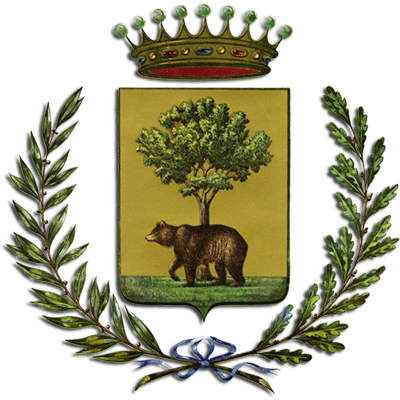 COMUNE DI BIELLAPROVINCIA DI BIELLASETTORE  LAVORI PUBBLICIGARA EUROPEA A PROCEDURA APERTA PER L’AFFIDAMENTO IN CONCESSIONE, AI SENSI DELL’ART. 164 E SS. DEL D.LGS N. 50/2016 E SS.MM.II, DEL SERVIZIO DI GESTIONE DEL FORNO CREMATORIO SITO PRESSO IL CIMITERO URBANO DI VIALE DEI TIGLI NELLA CITTA’ DI BIELLA (BI)CIG:88270686F2DICHIARAZIONE SOSTITUTIVA DI CERTIFICAZIONE E ATTO DI NOTORIETA’di cui all’art. 80, co. 1 e 2, del Codice(art. 46 e 47 D.P.R. 28/12/2000 n. 445)da compilare e sottoscrivere a cura di ciascuno dei soggetti indicati nel Disciplinare di gara, se la relativa dichiarazione non è resa per loro conto nel DGUEIl Sig. _________________________________________in qualità di                                                          dell’impresa _________________ con sede legale in 	          prov. ( 		) cap. 	                 - Via/P.zza 		codice fiscale                          - partiva IVA                          telefono 	 - fax 		 - E-mail 	 (per invio comunicazioni)sotto la propria responsabilità,consapevole delle responsabilità e delle conseguenze civili e penali previste in caso di dichiarazioni mendaciDICHIARAl’inesistenza nei propri confronti di alcuna condanna con sentenza definitiva o decreto penale di condanna divenuto irrevocabile o sentenza di applicazione della pena su richiesta ai sensi dell’articolo 444 del codice di procedura penale, per uno dei reati indicati nell’art. 80, co. 1, del Codice;ovverodi aver riportato i seguenti provvedimenti:_______________________________________________________________________________________________________________________________________________________________________________________________________________________;l’insussistenza nei propri confronti della causa di esclusione prevista dall’art. 80, co. 2, del Codice.Data ________________________			Firma __________________________